Scheda di monitoraggio dei progetti A. S…..Data,									 Firma del/i referente/iMINISTERO DELL’ISTRUZIONE  , DELL’UNIVERSITA’ E DELLA RICERCA Ufficio Scolastico Regionale per il LazioIstituto Tecnico Statale Tecnologico - Liceo Scientifico Scienze Applicate “LUIGI TRAFELLI”Cod. Ministeriale RMTF19000XMECCANICA,MECCATRONICA ED ENERGIAINFORMATICA  E TELECOMUNICAZIONI - ELETTROTECNICA  ED ELETTRONICA.–+ LICEO SCIENTIFICO opzione SCIENZE APPLICATE 00048  Nettuno – Via  S. Barbara, 53 – Distr: 43 – tel..06121127610- Fax 069803083rmtf19000x@istruzione.it – rmtf19000x@pec.istruzione.it   - www.itistrafelli.gov.it  C.F. 80249350580             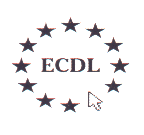 Valutazione del progettoIniziale IntermediaIntermediaIntermediaFinaleFinaleTitolo del progettoTitolo del progettoCurriculareCurriculareCurriculareExtracurriculareExtracurriculareExtracurriculareReferente/i del progettoIl progetto è stato avviato?SiNoSiNoSiNoSiNoSiNoSiNoSe no, indicare le motivazioniNumero di partecipantiPrevisti n°Previsti n°Previsti n°Effettivi n°Numero di partecipantiAlunniAlunniNumero di partecipantiDocentiDocentiNumero di partecipantiATAATANumero di partecipantiAltriAltriObiettivi monitoratiStrumento/i utilizzati per il monitoraggio (allegare i risultati)Intervista ai partecipantiQuestionario strutturatoProva di laboratorioReporting (breve relazione)AltroIntervista ai partecipantiQuestionario strutturatoProva di laboratorioReporting (breve relazione)AltroIntervista ai partecipantiQuestionario strutturatoProva di laboratorioReporting (breve relazione)AltroIntervista ai partecipantiQuestionario strutturatoProva di laboratorioReporting (breve relazione)AltroIntervista ai partecipantiQuestionario strutturatoProva di laboratorioReporting (breve relazione)AltroIntervista ai partecipantiQuestionario strutturatoProva di laboratorioReporting (breve relazione)AltroGli obiettivi previsti sono stati raggiunti?TuttiNoIn parteTuttiNoIn parteTuttiNoIn parteTuttiNoIn parteTuttiNoIn parteTuttiNoIn parteSe no, per quale motivo?Mancanza di interesse da parte degli alunniRisorse finanziarie insufficientiTempi di realizzazione insufficientiAltroGrado di interesse mostrato dagli alunni per il progettoNon sufficienteSufficienteBuonoOttimoAltro